Wichtige Informationen  zur Vorbereitung der ASV-InstallationWichtiger Hinweis:Halten Sie die Informationen zur Vorbereitung der ASV-Installation aktuell.Bewahren Sie diese Liste an einem sicheren Ort auf (z. B. Schulsafe)!Passwörter/Zertifikate:1. OWA-Zertifikat (Dateiendung „p12“)Speicherort der Zertifikatsdatei:GS: ____________________________	MS: ____________________________Passwort des Zertifikates (Passwortbrief KM):GS: ____________________________	MS: ____________________________2. OWA-PostfachInternetzugang:Internetzugang über Proxy/Zusätzliche Firewall:   nein	 ja	(wenn ja, ggf. gesonderte Dokumentation)IP-Adresse des Routers:	_______________________________Administrative Passwörter zur Installation: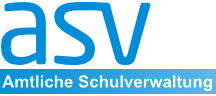 Multiplikatoren WinSV/ASVFriedrich Tasch * Michael FeiglStaatl. Schulamt Landkreis KitzingenSchule(n):Schulnummer(n):GS,  Schulnummer:MS, Schulnummer:Passwort:Passwort:ComputernameIP-AdresseBenutzernameKennwortServerClient 1Client 2Client 3Client 4Client 5Client 6